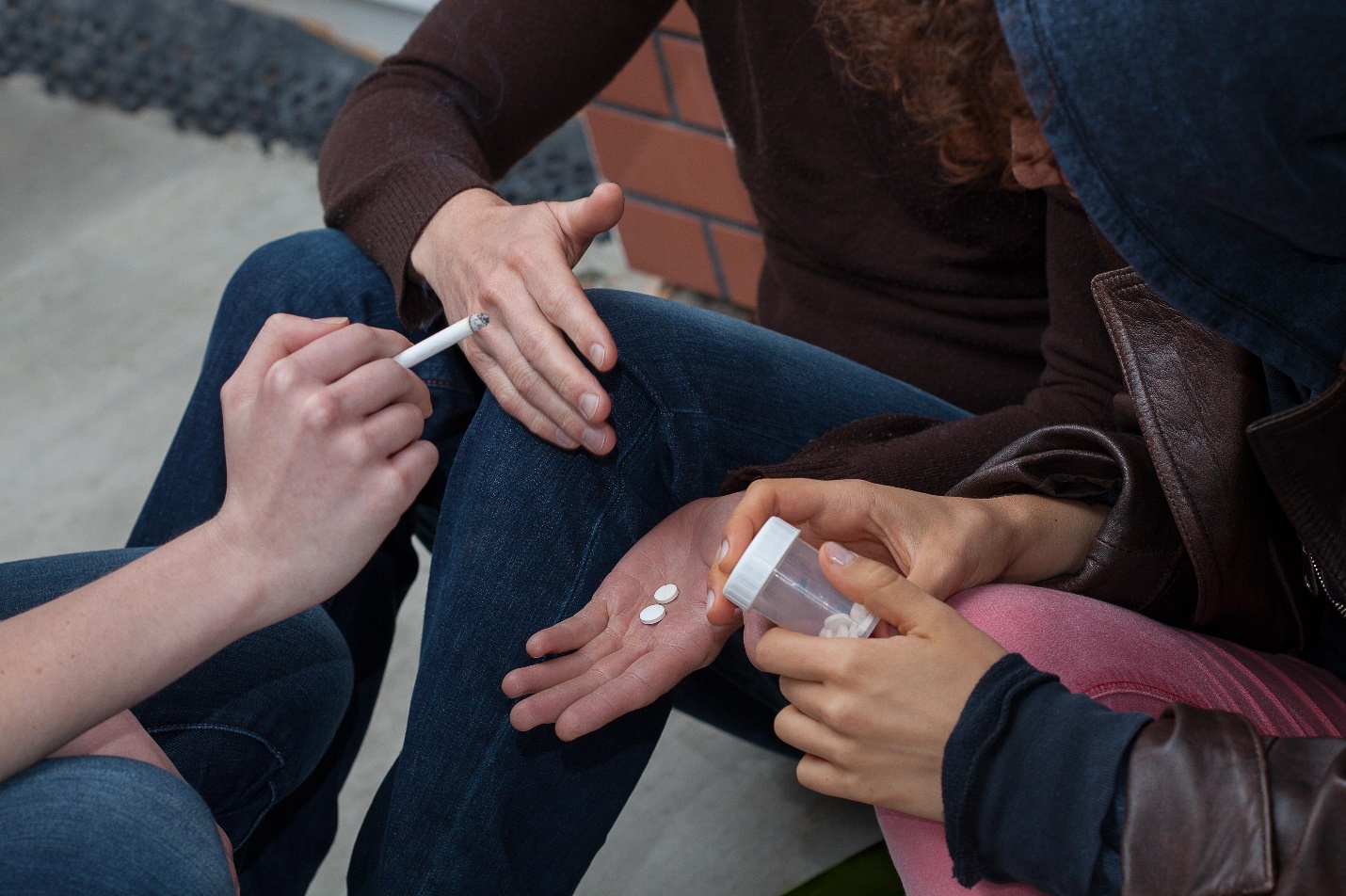 Мифы и заблуждения о наркотикахНаркомания остается серьезной проблемой общества, трагедией каждого наркозависимого, его семьи и друзей. Сегодня наркомания достигла масштабов мировой эпидемии, занимая по уровню смертности во многих странах мира ведущие позиции. По данным ВОЗ, из-за употребления наркотиков ежегодно умирает около 450 тысяч. Казалось бы, о вреде употребления наркотиков знают все, однако до сих пор существуют мифы и заблуждения, веря в которые молодежь, не особо задумываясь о страшных последствиях, пробует на себе действия наркотических веществ. Миф 1 «Один раз не считается. Зависимость развивается только при регулярном употреблении».В действительности же - это одно из самых опасных заблуждений, поверив которому когда-то, миллионы людей во всем мире стали наркоманами. Желание попробовать – это уже ловушка. Как правило, одним разом не обходится. Человек может попытаться заглушить какие-то проблемы и переживания наркотиком. Потом снова и снова. Если человек просто ищет новых ощущений, то он их обязательно получит. Главный вопрос: какой ценой? Ведь даже первая доза может стать смертельной. А если и не станет, то все равно нанесет удар по организму. Миф 2 «Зависимыми становятся только слабаки. Я не такой, я смогу остановиться». Наркотик стимулирует ответственный за «гормоны счастья» (эндоморфины) участок головного мозга, в результате чего формируется зависимость. И процесс формирования зависимости закрыт для сознания человека, уловить его невозможно. Никому. Независимо от уровня IQ, пола и возраста. Так стоит ли рисковать?Миф 3 «Травка» – не наркотик. На самом деле, куря коноплю (марихуану), человек обычно вдыхает больше дыма и дольше задерживает его по сравнению с обычным сигаретным дымом, что серьезно повреждает легкие. Организм получает в 5 раз больше химических веществ, чем содержится в сигарете. Каждый «косяк» добавляет отложений, способствующих возникновению рака. Разрушается вегетативная нервная система, серьезно страдают мыслительные способности, ослабевает память. Как правило, большая часть заядлых курильщиков «травки» переходят на наркотики вроде героина. Миф 4 «Легкие наркотики не вызывают привыкания».На самом деле легких и тяжелых наркотиков не существует так же, и уж тем более не существует безопасных форм наркотиков. К примеру, считающийся легким экстази обладает сильной токсичностью. Поиски эйфории с помощью экстази чреваты не только зависимостью, но и деградацией личности по причине разрушений нейронов головного мозга. От легких наркотиков так же, как от тяжелых, умирают или сходят с ума.Миф 5 «Наркомания - это не болезнь, а вредная привычка».На самом деле - это именно болезнь, и она включена в медицинские энциклопедии и справочники наряду с иными заболеваниями, а по степени тяжести приравнивается к онкологическим. Количество летальных исходов среди больных наркоманией превышает 90%.Подготовила Валерия Ковалева, специалист по связям с общественностью ГБУЗ «ВРЦОЗ и МП».